от 19 октября 2020 года										№ 963О внесении изменений в постановление администрации городского
 округа город Шахунья Нижегородской области от 13.04.2020 №  342 «Об установлении цен на основные платные услуги, оказываемые автономным учреждением «Редакция газеты «Знамя Труда»В соответствии с Федеральным законом от 06.10.2003 №  131-ФЗ  «Об общих принципах организации местного самоуправления в Российской Федерации», Федеральным законом от 03.11.2006 № 174-ФЗ «Об автономных учреждениях», Уставом городского округа город Шахунья Нижегородской области, решением  Совета депутатов городского округа город Шахунья Нижегородской области от 22.02.2019 № 25-13 «Об  утверждении  Положения  о  порядке  установления цен (тарифов) на товары (услуги) муниципальных предприятий, организаций, учреждений городского округа город Шахунья Нижегородской области», на основании обращения автономного учреждения «Редакция газеты «Знамя труда», администрация городского округа город Шахунья  Нижегородской области  п о с т а н о в л я е т:1. В постановление администрации городского округа город Шахунья Нижегородской области от 13.04.2020 № 342 «Об установлении цен на основные платные услуги, оказываемые автономным учреждением «Редакция газеты «Знамя труда» внести изменения, изложив приложение Цены на основные платные услуги АУ «Редакция газеты «Знамя труда» в новой редакции.2. Настоящее  постановление вступает в силу с даты подписания.3. Начальнику общего отдела администрации городского округа город Шахунья Нижегородской области обеспечить размещение настоящего постановления в газете «Знамя труда» и на официальном сайте администрации городского округа город Шахунья Нижегородской области.4. Контроль за исполнением настоящего постановления оставляю за собой.Глава местного самоуправлениягородского округа город Шахунья						          Р.В.КошелевПриложениек постановлению администрациигородского округа город Шахуньяот 19.10.2020 г. № 963 Цены на основные платные услуги  АУ «Редакция газеты «Знамя Труда»___________________________________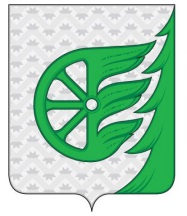 Администрация городского округа город ШахуньяНижегородской областиП О С Т А Н О В Л Е Н И Е№п/пВид услугЕдиницаизмеренияСтоимость, руб.1.Оформление подписки на газету «Знамя Труда»:Оформление подписки на газету «Знамя Труда»:Оформление подписки на газету «Знамя Труда»:1.-  электронная 1 комплект/6 месяцев210,001.-  альтернативная (в редакции без доставки)1 комплект/6 месяцев240,001.-  корпоративная (с доставкой) 1 комплект/6 месяцев270,001.-  редакционная                                    1 комплект/6 месяцев450,002.Розничная цена газеты «Знамя труда»1 экземпляр10,003.Публикация модульной рекламы:Публикация модульной рекламы:Публикация модульной рекламы:3.- черно-белый вариант1 см2 1 полоса (900 см2)35,0031 500,003.- цветной вариант1 см2 1 полоса (900 см2)45,0040 500,004.Публикация разъяснительно-информационных материалов, котировок (на договорной основе)1 см220,005.Публикация строчной рекламы (есть работа, ищу работу, продаю, куплю, меняю, сдаю, сниму, благодарим, услуги, разное):- срочная публикация рекламы1 строка30,0060,006.Публикация объявления об утере печати, документов1 объявление170,007.Публикация поздравления с праздником:Публикация поздравления с праздником:Публикация поздравления с праздником:7.- не более 8 строк с символом1 поздравление690,007.- не более 16 строк с символом1 поздравление1380,008.Публикация поздравления с днем рождения:Публикация поздравления с днем рождения:Публикация поздравления с днем рождения:8.- не более 8 строк с символом1 поздравление550,008.- не более 16 строк с символом1 поздравление1100,009.Публикация соболезнования1 публикация280,0010.Публикация в разделе «вспомните, помяните» (не более 16 строк)1 публикация1100,0011.Публикация некролога1 строка30,0012.Публикация фотографии1 фотография150,00